Christchurch Infant School 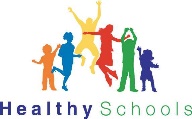 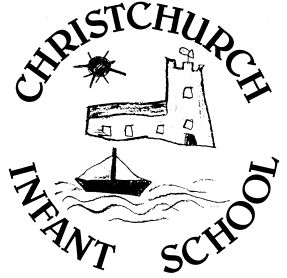 Addiscombe Road, Christchurch, Dorset, BH23 2AE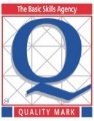 Telephone: (01202) 485851    Fax: (01202) 479149
E-mail: office@christchurchinf.dorset.sch.uk

                                 Headteacher: Mr D Baxter            Deputy Headteacher: Mrs Simpson    EYFS Newsletter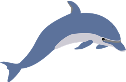 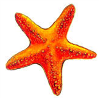 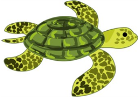 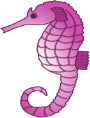  											18th November 2021Dear Parents/Carers,In the week beginning the 29th November, the children will begin our ‘Let’s Celebrate’ Topic. As part of this topic, the children will be writing their very own letter to Father Christmas, listing the toys they would like for Christmas. On Friday, 3rd December, the children will walk to the post box at the end of Avenue Road to post their letters to Father Christmas. On this day, please ensure your child has a coat in school, ready for their trip. The children will walk in small groups to and from the post box and we will need as many helpers as possible for the duration of the morning to help walk the children to the post box.If you are able to help on this trip please let your class teacher know as there are limited spaces.Kind Regards Mrs Ladyman, Miss Ashbee and the Early Years Team